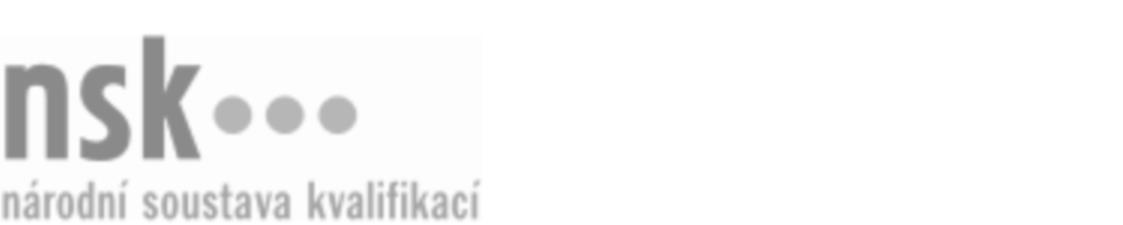 Autorizované osobyAutorizované osobyAutorizované osobyAutorizované osobyAutorizované osobyAutorizované osobyAutorizované osobyAutorizované osobyInstruktor/instruktorka lezení na umělých stěnách (kód: 74-031-M) Instruktor/instruktorka lezení na umělých stěnách (kód: 74-031-M) Instruktor/instruktorka lezení na umělých stěnách (kód: 74-031-M) Instruktor/instruktorka lezení na umělých stěnách (kód: 74-031-M) Instruktor/instruktorka lezení na umělých stěnách (kód: 74-031-M) Instruktor/instruktorka lezení na umělých stěnách (kód: 74-031-M) Instruktor/instruktorka lezení na umělých stěnách (kód: 74-031-M) Instruktor/instruktorka lezení na umělých stěnách (kód: 74-031-M) Autorizující orgán:Autorizující orgán:Ministerstvo školství, mládeže a tělovýchovyMinisterstvo školství, mládeže a tělovýchovyMinisterstvo školství, mládeže a tělovýchovyMinisterstvo školství, mládeže a tělovýchovyMinisterstvo školství, mládeže a tělovýchovyMinisterstvo školství, mládeže a tělovýchovyMinisterstvo školství, mládeže a tělovýchovyMinisterstvo školství, mládeže a tělovýchovyMinisterstvo školství, mládeže a tělovýchovyMinisterstvo školství, mládeže a tělovýchovyMinisterstvo školství, mládeže a tělovýchovyMinisterstvo školství, mládeže a tělovýchovySkupina oborů:Skupina oborů:Tělesná kultura, tělovýchova a sport (kód: 74)Tělesná kultura, tělovýchova a sport (kód: 74)Tělesná kultura, tělovýchova a sport (kód: 74)Tělesná kultura, tělovýchova a sport (kód: 74)Tělesná kultura, tělovýchova a sport (kód: 74)Tělesná kultura, tělovýchova a sport (kód: 74)Povolání:Povolání:Kvalifikační úroveň NSK - EQF:Kvalifikační úroveň NSK - EQF:444444444444Platnost standarduPlatnost standarduPlatnost standarduPlatnost standarduPlatnost standarduPlatnost standarduPlatnost standarduPlatnost standarduStandard je platný od: 19.06.2020Standard je platný od: 19.06.2020Standard je platný od: 19.06.2020Standard je platný od: 19.06.2020Standard je platný od: 19.06.2020Standard je platný od: 19.06.2020Standard je platný od: 19.06.2020Standard je platný od: 19.06.2020Instruktor/instruktorka lezení na umělých stěnách,  29.03.2024 1:28:37Instruktor/instruktorka lezení na umělých stěnách,  29.03.2024 1:28:37Instruktor/instruktorka lezení na umělých stěnách,  29.03.2024 1:28:37Instruktor/instruktorka lezení na umělých stěnách,  29.03.2024 1:28:37Instruktor/instruktorka lezení na umělých stěnách,  29.03.2024 1:28:37Strana 1 z 2Strana 1 z 2Autorizované osobyAutorizované osobyAutorizované osobyAutorizované osobyAutorizované osobyAutorizované osobyAutorizované osobyAutorizované osobyAutorizované osobyAutorizované osobyAutorizované osobyAutorizované osobyAutorizované osobyAutorizované osobyAutorizované osobyAutorizované osobyNázevNázevNázevNázevNázevNázevKontaktní adresaKontaktní adresa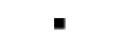 BP SPORT s.r.o.BP SPORT s.r.o.BP SPORT s.r.o.BP SPORT s.r.o.BP SPORT s.r.o.Roháče z Dubé 1386/5, 37001 České Budějovice - České Budějovice 6Roháče z Dubé 1386/5, 37001 České Budějovice - České Budějovice 6BP SPORT s.r.o.BP SPORT s.r.o.BP SPORT s.r.o.BP SPORT s.r.o.BP SPORT s.r.o.Roháče z Dubé 1386/5, 37001 České Budějovice - České Budějovice 6Roháče z Dubé 1386/5, 37001 České Budějovice - České Budějovice 6Roháče z Dubé 1386/5, 37001 České Budějovice - České Budějovice 6Roháče z Dubé 1386/5, 37001 České Budějovice - České Budějovice 6BP VZDĚLÁVÁNÍ s.r.o.BP VZDĚLÁVÁNÍ s.r.o.BP VZDĚLÁVÁNÍ s.r.o.BP VZDĚLÁVÁNÍ s.r.o.BP VZDĚLÁVÁNÍ s.r.o.Roháče z Dubé 1386/5, 37001 České BudějoviceRoháče z Dubé 1386/5, 37001 České BudějoviceBP VZDĚLÁVÁNÍ s.r.o.BP VZDĚLÁVÁNÍ s.r.o.BP VZDĚLÁVÁNÍ s.r.o.BP VZDĚLÁVÁNÍ s.r.o.BP VZDĚLÁVÁNÍ s.r.o.Roháče z Dubé 1386/5, 37001 České BudějoviceRoháče z Dubé 1386/5, 37001 České BudějoviceRoháče z Dubé 1386/5, 37001 České BudějoviceRoháče z Dubé 1386/5, 37001 České BudějovicePaedDr. Brázdil ZdeněkPaedDr. Brázdil ZdeněkPaedDr. Brázdil ZdeněkPaedDr. Brázdil ZdeněkPaedDr. Brázdil ZdeněkKřižíkova 2850/6, 70200 Ostrava - Moravská OstravaKřižíkova 2850/6, 70200 Ostrava - Moravská OstravaPaedDr. Brázdil ZdeněkPaedDr. Brázdil ZdeněkPaedDr. Brázdil ZdeněkPaedDr. Brázdil ZdeněkPaedDr. Brázdil ZdeněkKřižíkova 2850/6, 70200 Ostrava - Moravská OstravaKřižíkova 2850/6, 70200 Ostrava - Moravská OstravaKřižíkova 2850/6, 70200 Ostrava - Moravská OstravaKřižíkova 2850/6, 70200 Ostrava - Moravská OstravaČeský horolezecký svazČeský horolezecký svazČeský horolezecký svazČeský horolezecký svazČeský horolezecký svazNádražní 29/21, 15000 Praha 5Nádražní 29/21, 15000 Praha 5Český horolezecký svazČeský horolezecký svazČeský horolezecký svazČeský horolezecký svazČeský horolezecký svazNádražní 29/21, 15000 Praha 5Nádražní 29/21, 15000 Praha 5DAP SPORT s.r.o.DAP SPORT s.r.o.DAP SPORT s.r.o.DAP SPORT s.r.o.DAP SPORT s.r.o.Blodkova 256, 50006 Hradec KrálovéBlodkova 256, 50006 Hradec KrálovéBlodkova 256, 50006 Hradec KrálovéBlodkova 256, 50006 Hradec KrálovéHO SmíchOFF, z.s.HO SmíchOFF, z.s.HO SmíchOFF, z.s.HO SmíchOFF, z.s.HO SmíchOFF, z.s.Táborská 979/5, 14000 Praha 4Táborská 979/5, 14000 Praha 4HO SmíchOFF, z.s.HO SmíchOFF, z.s.HO SmíchOFF, z.s.HO SmíchOFF, z.s.HO SmíchOFF, z.s.Táborská 979/5, 14000 Praha 4Táborská 979/5, 14000 Praha 4Táborská 979/5, 14000 Praha 4Táborská 979/5, 14000 Praha 4Ing. Kadlec TomášIng. Kadlec TomášIng. Kadlec TomášIng. Kadlec TomášIng. Kadlec TomášHorní Bludovice  865, 73937 Horní Bludovice Horní Bludovice  865, 73937 Horní Bludovice Ing. Kadlec TomášIng. Kadlec TomášIng. Kadlec TomášIng. Kadlec TomášIng. Kadlec TomášHorní Bludovice  865, 73937 Horní Bludovice Horní Bludovice  865, 73937 Horní Bludovice Horní Bludovice  865, 73937 Horní Bludovice Horní Bludovice  865, 73937 Horní Bludovice Lezení pro všechny z.s.Lezení pro všechny z.s.Lezení pro všechny z.s.Lezení pro všechny z.s.Lezení pro všechny z.s.Ke smrčině 244, 14900 Praha 4Ke smrčině 244, 14900 Praha 4Lezení pro všechny z.s.Lezení pro všechny z.s.Lezení pro všechny z.s.Lezení pro všechny z.s.Lezení pro všechny z.s.Ke smrčině 244, 14900 Praha 4Ke smrčině 244, 14900 Praha 4Ke smrčině 244, 14900 Praha 4Ke smrčině 244, 14900 Praha 4Bc. Lonský OndřejBc. Lonský OndřejBc. Lonský OndřejBc. Lonský OndřejBc. Lonský OndřejBýšť 259, 53322 BýšťBýšť 259, 53322 BýšťBc. Lonský OndřejBc. Lonský OndřejBc. Lonský OndřejBc. Lonský OndřejBc. Lonský OndřejBýšť 259, 53322 BýšťBýšť 259, 53322 BýšťMgr. Marynčáková NatálieMgr. Marynčáková NatálieMgr. Marynčáková NatálieMgr. Marynčáková NatálieMgr. Marynčáková NatálieLubno 271, 73911 Frýdlant nad OstravicíLubno 271, 73911 Frýdlant nad OstravicíMgr. Marynčáková NatálieMgr. Marynčáková NatálieMgr. Marynčáková NatálieMgr. Marynčáková NatálieMgr. Marynčáková NatálieLubno 271, 73911 Frýdlant nad OstravicíLubno 271, 73911 Frýdlant nad OstravicíLubno 271, 73911 Frýdlant nad OstravicíLubno 271, 73911 Frýdlant nad OstravicíMgr. Špás DavidMgr. Špás DavidMgr. Špás DavidMgr. Špás DavidMgr. Špás DavidKosičky 57, 50365 KosičkyKosičky 57, 50365 KosičkyInstruktor/instruktorka lezení na umělých stěnách,  29.03.2024 1:28:37Instruktor/instruktorka lezení na umělých stěnách,  29.03.2024 1:28:37Instruktor/instruktorka lezení na umělých stěnách,  29.03.2024 1:28:37Instruktor/instruktorka lezení na umělých stěnách,  29.03.2024 1:28:37Instruktor/instruktorka lezení na umělých stěnách,  29.03.2024 1:28:37Strana 2 z 2Strana 2 z 2